ТЕХНИЧЕСКОЕ   ОПИСАНИЕ № 87468142, 87480297к ГОСТ 25295-2003 «Одежда верхняя пальтово-костюмного ассортимента. Общие технические условия».87468142 Брюки Актив (тк.Флис, 280), т.синий                    87480297 Брюки Актив (тк.Флис, 280), т.серый																														Согласовано:Главный технолог: Ненадова И.А.Исполнители:Конструктор: Ключникова И.А.Технолог: Богатырева Е.А.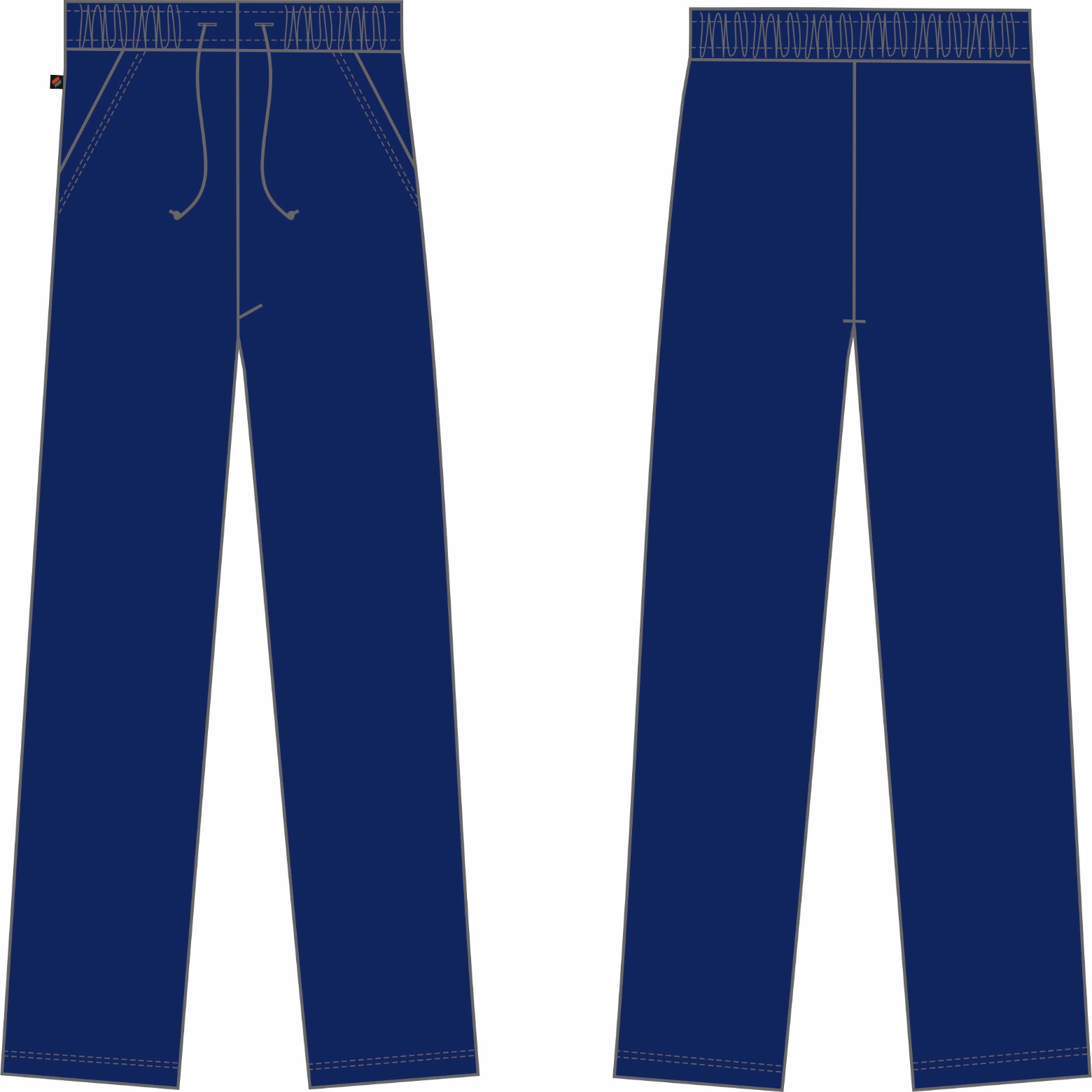 Рис.1.Эскиз Брюки Актив (тк.Флис, 280), т.синий, вид спереди и сзади.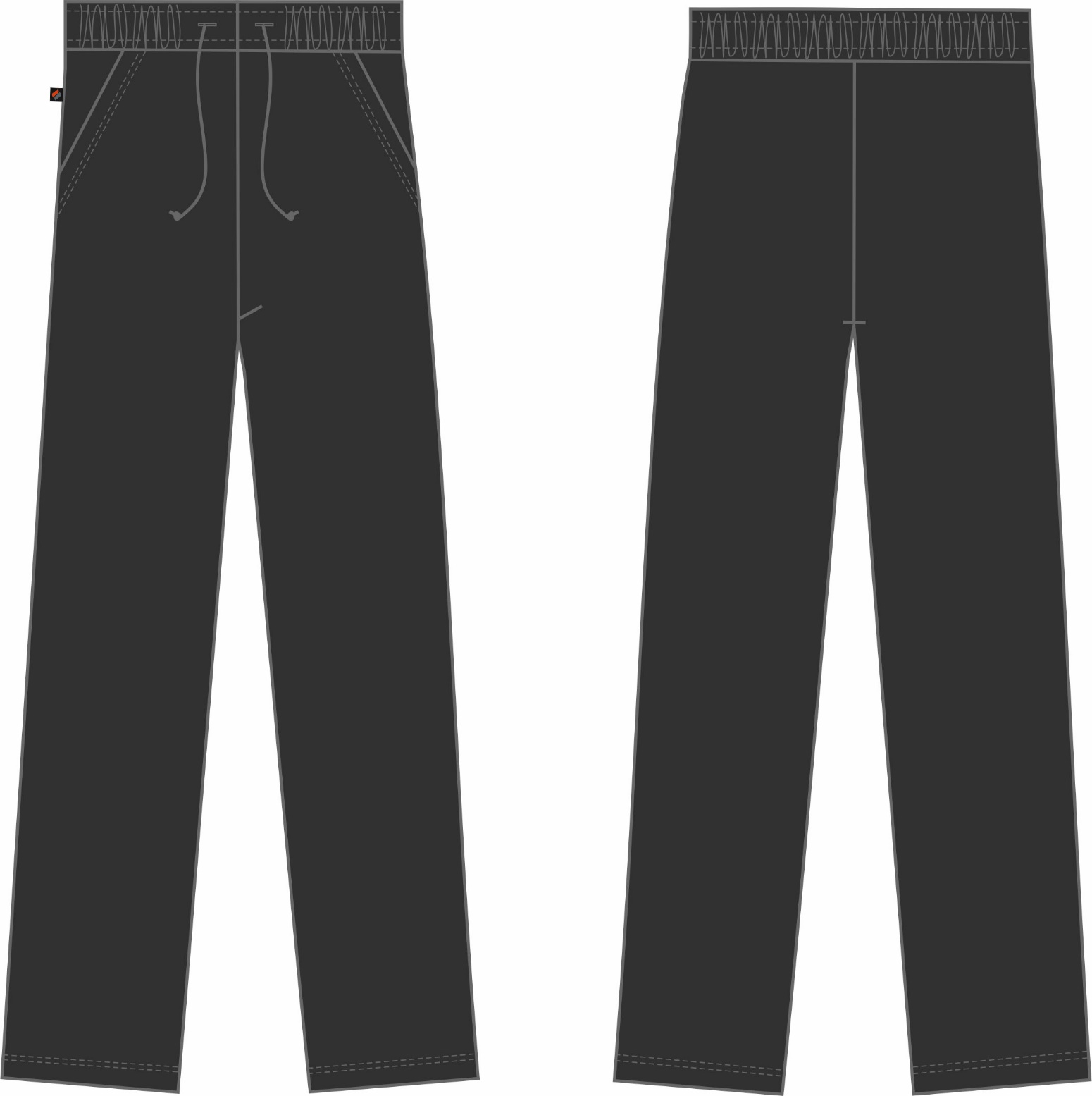 Рис.2.Эскиз Брюки Актив (тк.Флис, 280), т.серый, вид спереди и сзади.Изготовление и раскрой (отклонения от нитей основы в тканях и допуски при раскрое) изделия, должны соответствовать требованиям настоящего технического описания, основам промышленных методов обработки специальной одежды и образцу, утверждённому в установленном порядке. Раскладка выполняется на лицевой стороне ткани.Изделия по размерам должны изготавливаться на типовые фигуры, в соответствии с классификацией: по обхвату груди 80-140, по росту 158-200 по ГОСТ 31399-2009  и настоящего технического описания.      Табл. 1.Описание внешнего вида моделиБрюки Актив (тк.Флис, 280), предназначены для повседневного ношения в различных бытовых и общественных условиях, изготавливается в соответствии с ГОСТ 25295-2003 «Одежда верхняя пальтово-костюмного ассортимента. Общие технические условия».Брюки прямого силуэта, с притачным поясом стянутым эластичной тесьмой и шнуром выходящим через петли. Передние половинки брюк с боковыми внутренними карманами с наклонным входом.Тканевая этикетка «Факел» вставляется  в правый  боковой шов по рассечке. В шов притачивания пояса с изнаночной стороны на уровне среднего шва задних половинок  вставляется основная  этикетка.Обхват груди типовой фигуры, смОбхват груди типовой фигуры, смОбхват груди типовой фигуры, смОбхват груди типовой фигуры, смОбхват груди типовой фигуры, смОбхват груди типовой фигуры, смОбхват груди типовой фигуры, смОбхват груди типовой фигуры, см80-8488-9296-100104-108112-116120-124128-132136-140Рост типовой фигуры, смРост типовой фигуры, смРост типовой фигуры, смРост типовой фигуры, смРост типовой фигуры, смРост типовой фигуры, смРост типовой фигуры, смРост типовой фигуры, см158-164158-164170-176170-176182-188182-188194-200194-200